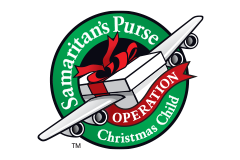 Girls Ages 2-4NECESSARY ITEMS:WashragBar SoapSoap HolderToothbrushToothbrush holderBandaidsQtipsComb/BrushWipesOPTIONAL ITEMS (in this box)				Optional Replacement Items:Small Baby Dolls				1.  Doll ClothesColoring Book				2.  Stuffed AnimalsCrayons					3.  Small PurseBouncy BallHair BowsNotepadBeach BallStickers